Warner Music Execs: Streaming Boosted 2020 RevenueSteve Cooper, CEO of Warner Music Group, says that streaming growth helped drive positive 2020 results despite pandemic challenges. Executive Vice President Eric Levin notes that the post-pandemic recovery of some sectors will produce even greater expansion in the future.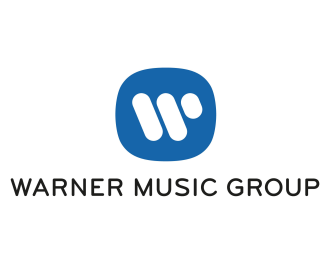 All Access Music Group 11.23.20https://www.allaccess.com/net-news/archive/story/202177/warner-music-group-reports-q4-and-full-year-financ